                                                                                                                                                         Office of the Oldham County Clerk                                                                                                                                Amy B. Alvey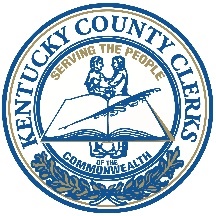 Please Remove My Name from the Voter Registration Rolls in Oldham County.Name: ______________________________________________________________________ (PRINT)Social Security Number: _________________________    Date of Birth__________________                                                                                                                              (mm/dd/yyyy)Oldham County Address: ____________________________________________________________________________                                          Address                                                                                       City/ZipCurrent Address (if Different from Oldham County Address): _____________________________________________________________________________                                       Address                                                                                       City/ZipSignature: _______________________________________             Date: ________________You must print this form, complete every line, sign and mail back to:Oldham County ClerkVoter Registration100 West Jefferson StreetLaGrange, Kentucky 40031If you have any questions, please contact Voter Registration at 502-222-0047  